 Виды медицинской помощи, оказываемые по программе ОМС Самарской области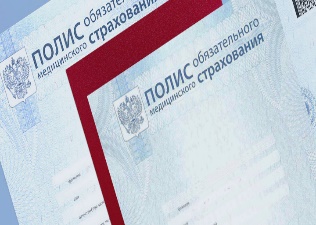 Согласно Территориальной Программы государственных гарантий оказания населению Самарской области бесплатной медицинской помощи, за счет средств ОМС оказываются:лечение заболеваний зубов и полости рта с использованием отечественных и импортных анестетиков, аналогичных по стоимости препарату септанест, пломбировочных материалов (стомафил, керамфил,кемфил, а также других материалов, аналогичных по стоимости вышеуказанным);физиотерапевтическое лечение;рентгенография зубов;удаление зубов;пародонтологическое лечение (за исключением лазер, вакуум, отбеливание зубов );ортодонтическое лечение (за исключением брекет-систем);неотложная медицинская помощь при острых заболеваниях и обострениях хронических.